 П О С Т А Н О В Л Е Н И ЕПРАВИТЕЛЬСТВА  КАМЧАТСКОГО КРАЯ             г. Петропавловск-Камчатский          ПРАВИТЕЛЬСТВО ПОСТАНОВЛЯЕТ:1. Внести в постановление Правительства Камчатского края от 02.02.2011 № 35-П «О краевом резерве материальных ресурсов для ликвидации чрезвычайных ситуаций природного и техногенного характера на территории Камчатского края» следующие изменения:1) часть 2 приложения № 1 дополнить пунктом 12 следующего содержания:«12) имущество для предотвращения завоза и распространения новой
коронавирусной инфекции (2019-nCoV).»;2) таблицу приложения № 2 дополнить разделом 12 следующего содержания:   «».2. Настоящее Постановление вступает в силу со дня его официального опубликования и распространяется на правоотношения, возникшие с 31 марта 2020 года. Председатель Правительства – Первый вице-губернаторКамчатского края	Р.С. Василевский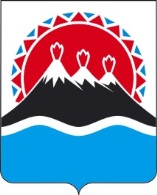 №О внесении изменений в постановление Правительства Камчатского края 
от 02.02.2011 № 35-П «О краевом резерве материальных ресурсов для ликвидации чрезвычайных ситуаций природного и техногенного характера на территории Камчатского края»12. Имущество для предотвращения завоза и распространения новой
коронавирусной инфекции (2019-nCoV)12. Имущество для предотвращения завоза и распространения новой
коронавирусной инфекции (2019-nCoV)12. Имущество для предотвращения завоза и распространения новой
коронавирусной инфекции (2019-nCoV)12. Имущество для предотвращения завоза и распространения новой
коронавирусной инфекции (2019-nCoV)1Комплекты противочумной одеждышт.10002Респираторышт.320003Одноразовые защитные костюмышт.200004Одноразовые медицинские маскишт.5000005Одноразовые перчатки шт.2500006Одноразовые бахилышт.2500007Бесконтактные термометры шт.2008Соль, пищевая поваренная каменнаят. 2009Машины швейные промышленныешт.1010Материал для изготовления медицинских масокп. м.300011Емкость для воды 5 - 10 куб. м.шт.612Емкость для ГСМ 1 - 5 куб. м.шт.4